Программа развития социальной активности обучающихся начальных классов «Орлята России».Программа разработана в рамках реализации федерального проекта «Патриотическое воспитание граждан Российской Федерации» национального проекта «Образование» с целью удовлетворения потребностей младших школьников в социальной активности и направлена на развитие и поддержание интереса к учебным и внеурочным видам деятельности, на формирование социально значимых качеств личности обучающихся, ключевых базовых ценностей:Родина, Команда, Семья, Здоровье, Природа, Познание.В течение года, обучающиеся под руководством учителей могут принять участие в коллективных творческих делах разных направленностей и достигнуть звания «Орлёнок» в 7 треках.1 классы - начало реализации программы сентябрь 2022. Участие в треках со II четверти.Вводный урок;«Орлёнок - Эрудит»;«Орлёнок - Доброволец»;«Орлёнок - Мастер»;«Орлёнок - Спортсмен»;«Орлёнок - Хранитель исторической памяти»;«Орлёнок - Эколог»;«Орлёнок - Лидер».2-4 классы - срок реализации программы с октября 2022 года.Вводный урок;«Орлёнок - Лидер»;«Орлёнок - Эколог»;«Орлёнок - Эрудит»;«Орлёнок - Мастер»;«Орлёнок - Спортсмен»;«Орлёнок - Доброволец»;«Орлёнок - Хранитель исторической памяти»Участником программы может стать начальный класс любой общеобразовательной организации России.Что сделать, чтобы стать участником:✅ Классному руководителю необходимо быть зарегистрированным на сайте РДШ.РФ;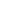 ✅ Руководителю заполнить и загрузить Согласие на обработку персональных данных, если ещё не загружено;✅ Подать заявку на странице Программы;✅  В сентябре 2022 года в личном кабинете откроется доступ. Учителя начальных классов, которые в течении года будут работать с программой:Мусаева Л.И.- 1 – 2 классы Мусаев С.А. - 3 класс Строгая Н.Н. - 4 класс 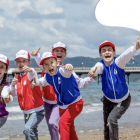 